Яблоня «Бельфлер-китайка»                          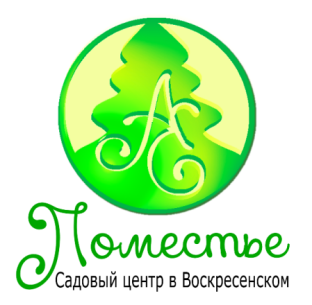 Позднеосенний сорт селекции И. В. Мичурина, полученный от скрещивания Бельфлера желтого с китайкой. Широко используется в селекции, выращивается в индивидуальных садах, районирован в областях Северо-Кавказского региона. 

Деревья сильнорослые, с округлой кроной и мощными скелетными сучьями, густо обросшие плодовой древесиной. 

Побеги сильно опушены, листья очень крупные, темно-зеленые, продолговатые, с очень крупной городчатой зазубренностью, с приподнятыми вверх краями и отогнутым вниз кончиком. Пластинка кожистая, толстая, матовая. Черешок зеленый. 

Плоды (рис.) крупные и средней величины, округло-овальной формы, слегка ребристые, светло-желтые при съеме, белеющие по мере созревания, с полосатым розово-красным румянцем по размытому розовому фону. Плодоножка короткая, воронка глубокая, узкая. Блюдце глубокое, широкое, почти с ровными стенками. Чашечка маленькая, закрытая. 
Мякоть белая, нежная, мелкозернистая, прекрасного пряного кисловато-сладкого вкуса с ароматом, десертного качества. 
Урожайность хорошая, ежегодная, с возрастом – нерезко периодичная. Зимостойкость средняя. Устойчивость к парше низкая. 

Достоинства сорта: плоды высоких товарных и потребительских качеств. 

Недостатки сорта: высокорослое дерево, поздно вступает в пору плодоношения, поражается паршой. 
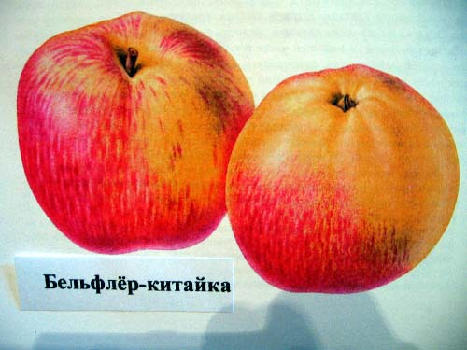 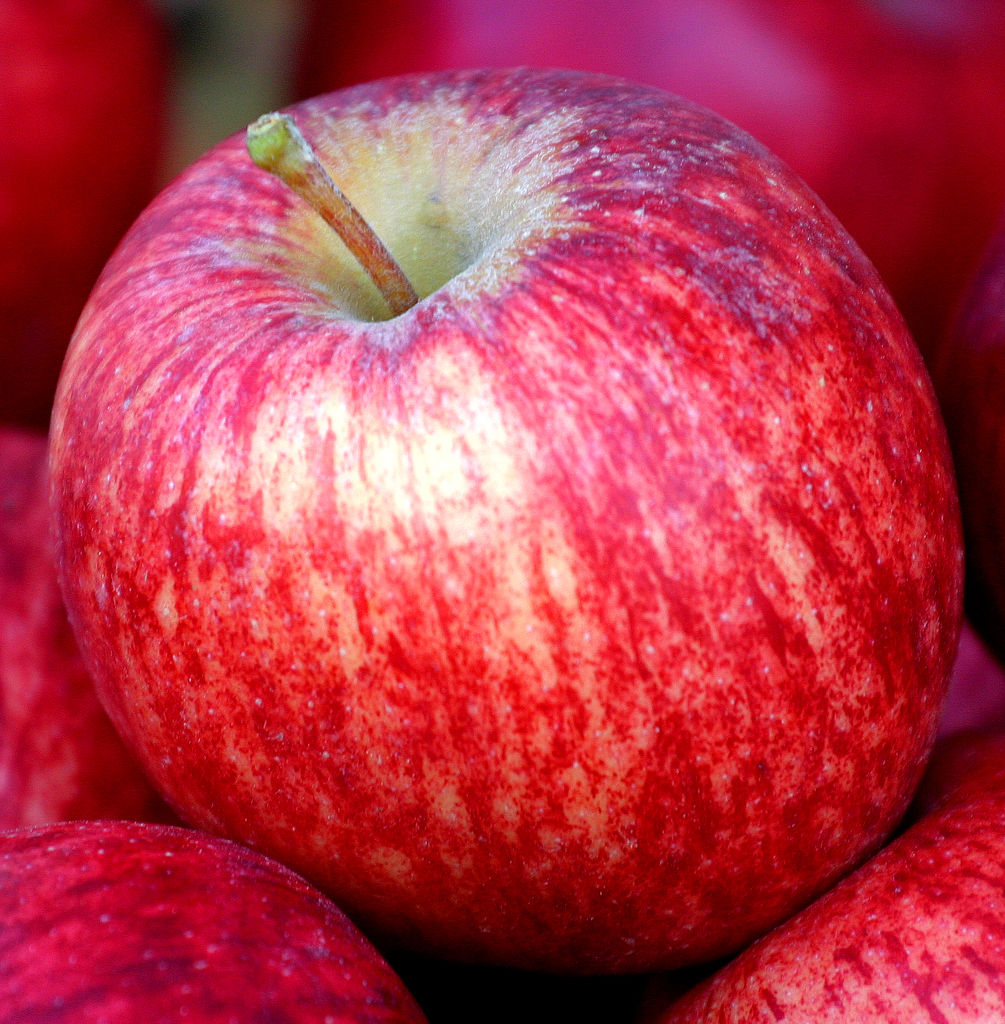 